Animal Physiology Notesheet 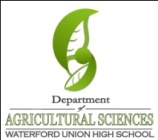 Name: 								 Hour		Date: 					Define homeostasis: 												

_														
The most basic unit of life is a 				.
What is a tissue? 												

_														
What is an organ? 												

_														
What is a system? 												

_														
There are _______ major systems in the body.
As cells begin to divide after fertilization, three distinct layers of cells begin to form.  List and describe them below:

_														

_														

_														
What are the four kinds of tissue in the body? 									

_														
What is epithelial tissue? 											
List and describe the 3 functions of epithelial tissue: 								

_														

_														

_														
List and describe the 3 functions of connective  tissue: 								

_														

_														

_														
What are examples of connective tissue? 									
What is muscle tissue? 												
How does muscle tissue contract? 										

_														
What are the 3 kinds of muscle tissue?  List and describe below:

_														

_														

_														
What is nervous tissue? 											
How does nervous tissue send an electrical signal? 								

_														
What organs are made of nervous tissue? 									
Organs are made up of 												
This tissue will form an 												

Organs together will form 				, or a collection of 					

_														
List the organ systems of the body: 										

_														

_														
What is the purpose of the circulatory system? 									

_														
What organs are in this system? 									

_													
What is the purpose of the respiratory system? 									

_														
What organs are in this system? 									

_													
What is the purpose of the digestive system? 									

_														
What organs are in this system? 									

_													
What is the purpose of the urinary system? 									

_														
What would happen if the body’s fluids were too dilute? 						

_													
What would happen if the body’s fluids were too concentrated? 					

_													
What organs are in this system? 									

_													What is the purpose of the musculoskeletal system? 								

_														
What organs are in this system? 									

_													
What is the purpose of the immune system? 									

_														
What organs are in this system? 									

_													
What is the purpose of the nervous system? 									

_														
What organs are in this system? 									

_													
What is the purpose of the endocrine system? 									

_														
What organs are in this system? 									

_													
What is the purpose of the reproductive system? 								

_														
What organs are in this system? 									

_													
What is the purpose of the integumentary system? 								

_														
What organs are in this system? 									